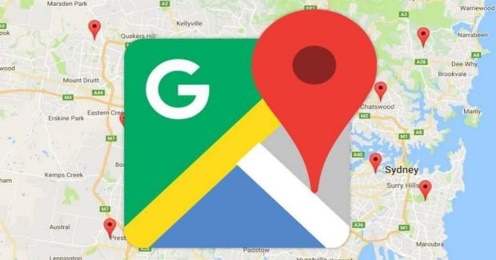 Busca els següents punts d’interés a google maps:1.- Mont Fuji2.- CASA DE LA ÒPERA, SIDNEY3.- TORRE EIFFEL, PARÍSa.- On està situat? b.- Quin tipus de muntanya és?FOTOA.- Em quina ciutat d’Austràlia està situada la casa de l’òpera?b.- En quin any es va inaugurar?FOTOa.- Busca en google maps on està la Torre Eiffel?b.- Quina alçada té?FOTO